Acceptable Use Agreement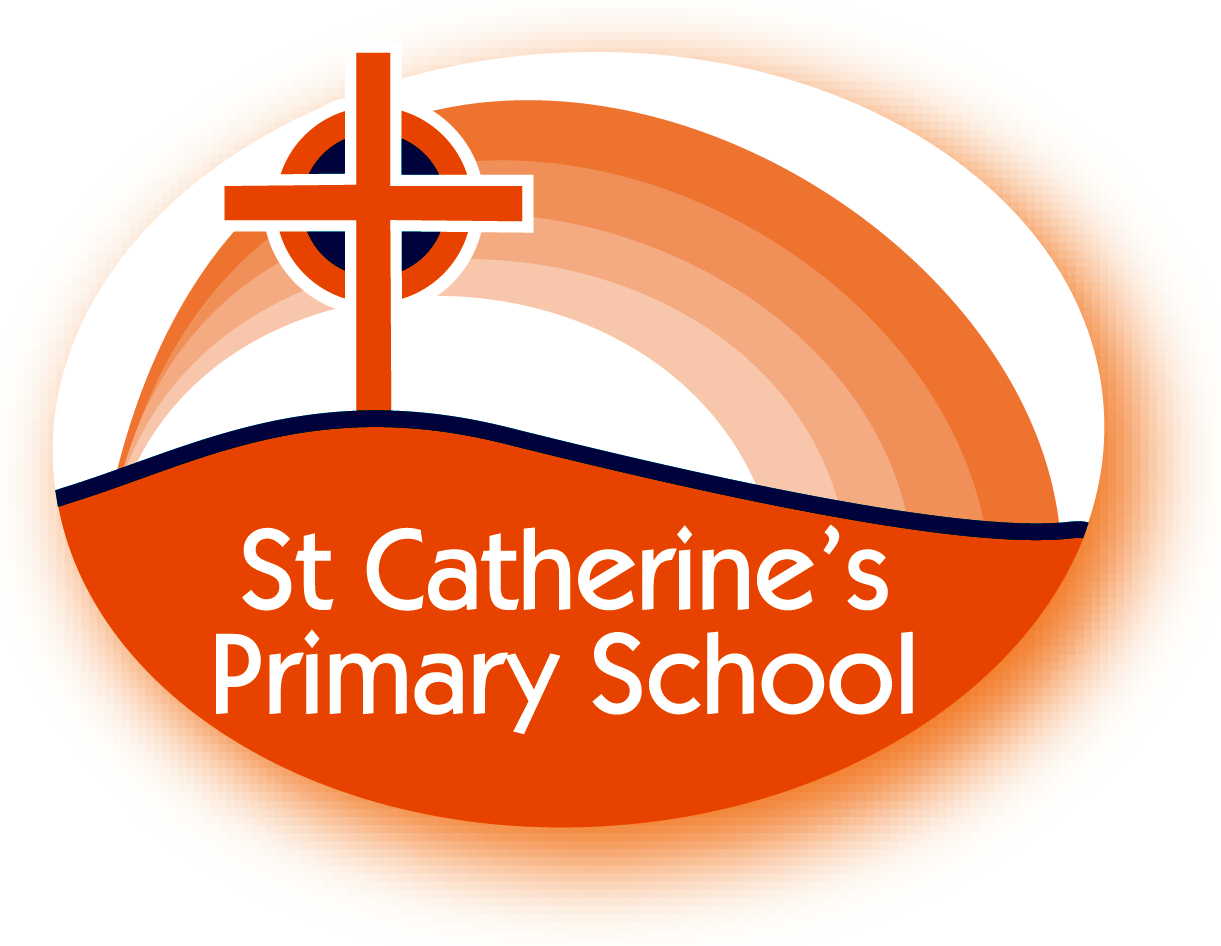 For Student Technology Use(Years 3 - 7)Internet Safety and Acceptable Use Pledge:I will keep myself and my friends safe by not giving out personal details including full names, telephone numbers, addresses and images and by protecting my password.I will be respectful in how I talk to and work with others online and never write or participate in online bullying.I will use the technology at school for learning, use the equipment properly and not interfere with the work or data of another student.I will not bring or download unauthorised programs, including games, to the school or run them on school computers.I will use the Internet at school to help me to learn.I will remember that the content on the web is someone’s property and ask my teacher to help me get permission if I want to use information or pictures.I will think carefully about what I read on the Internet, question if it is from a reliable source and use the information to help me answer any questions (I know should not copy and paste the information as my answer). I will talk to my teacher or another adult if: I need help onlineI am not sure what I should be doing on the InternetI come across sites which are not suitable for our schoolsomeone writes something I don’t like, or makes me and my friends feel uncomfortable or asks me to provide information that I know is private. I feel that the welfare of other students at the school is being threatened by online activities.I acknowledge and agree to follow these rules. I understand that I may not be able to access the Internet at school if I do not act responsibly.Student’s Name:  ___________________________________________	Class:  _________Signature:  __________________________________________________Parent PermissionI agree to allow my child to use the technology resources at St Catherine’s. I have discussed responsible use with him/her as outlined in the pledge above. I will contact the school if there is anything there that I do not understand. If there is a situation that concerns me, I will contact either the school or NetAlert Australia on 1800 880 176. Parent/Guardian Signature :…………………………………………………………………		Date:	……………………